How to live it up in The CapitalOur first stop is Judecca and who would ever leave it out. As the Imperial capital within the Cocytus system, it boasts attractions you cannot miss out on.Visit the capital city of Ohmen to experience all the site visits to the imperial palace or other royal building, Ohmen is your stop.See the great architecture of the masons that built the city as great as it is todayStroll past all the manors and villas that house members of the royal empire.What Else Should
I Know?Keep your eyes open throughout the city of Ohmen as a lot goes on and everyone is about so take full advantage of the opportunity that is granted with such a great city.Come on a lucky day and you might just see the royal emperor himself so be sure to say hello, I am sure he will appreciate it.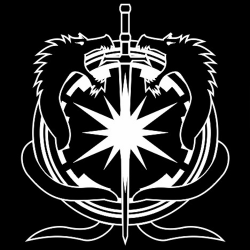 Taking in The view on PtolomeaLike tropical islands and nice sunny weather, then you need to go to Ptolomea where there is plenty of islands and beautiful weather. Capurnicom is the perfect sanctuary for beach goers with nothing but wildlife and plenty of sand near the waterLike Adventure? Then come to Marynos where the fun of fishing can be enjoyed as well as hiking through vast expanses of caves and tunnels near the water. See beauty put to work with surrounding resources at the ivory city of AlmagastEnjoying Spots on CainaVisit old fortresses and academies on this planet to experience the old warrior elites of a past time of battle teams. However that is not all and there is more to see on this particular island.More Scenery?If you like scenery then go no further with the missing city where you can experience a landmark of a city lost in the past of the planet Judecca. .The ghostly citadel can also offer a palace of the long lost part of an empire that was once great. Still Enjoying it?Still feel you missed something? Go and visit more landmarks that the system has to offer. The Whitestone glade is the perfect solution to your problems. Relax and enjoy the natural wonder of the stones that cause white noise across its expanse. Go and see the glaciers of moving ice. The natural glaciers have been there for some time making for a great cruise and sight-seeing of rare glaciers. Go before they melt and watch for icebergs.Whether it is the tombs of bones or the grandfather tree, we here have plenty to offer tourism at great prices. we Know will and know you didThere is much to do and many sites to see in the Cocytus system so plan your next trip with us for a tourist’s adventure of a lifetime. .Many rave about their time in the system and can you blame them? Not only good for sightseeing but there are plenty of other activities to part taken. Food, drink, and culture are also abundant for sophisticated as well as more of a younger crowd. .Enjoy our best venues for food and wine from across the galaxy with origins of many different species and sectors. The melting pot of food and wine is here right in the Cocytus system. .Tell Your FriendsSpread the word because the vacation of your lifetime is upon you. I guarantee you won’t be disappointed and neither will your friends so tell them or bring them with you to the Cocytus system and we will see you there. We look forward to it!